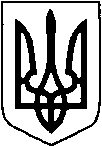 МАР’ЯНІВСЬКА  СЕЛИЩНА РАДАЛУЦЬКОГО РАЙОНУ ВОЛИНСЬКОЇ ОБЛАСТІВИКОНАВЧИЙ КОМІТЕТРІШЕННЯ                                                                                                                  ПРОЄКТ 27 липня 2023 року № 06                                                                             смт Мар’янівкаПро новий склад комісії з питань захисту прав дитини Мар’янівської селищної радиВідповідно до ст.52, 59 Закону України «Про місцеве самоврядування в Україні», постанови Кабінету Міністрів України від 24.09.2008 року №866 "Питання діяльності органів опіки та піклування, пов'язаної із захистом прав дитини", у зв’язку з  кадровими змінами, виконавчий комітет Мар’янівської селищної радиВИРІШИВ:Керуючись Законом України "Про місцеве самоврядування в Україні", постановою Кабінету Міністрів України від 24.09.2008 №866 "Питання діяльності органів опіки та піклування, пов'язаної із захистом прав дитини" та п.2 постанови Кабінету Міністрів України від 03.10.2018 №800 «Деякі питання соціального захисту дітей, які перебувають у складних життєвих обставинах, у тому числі таких, що можуть загрожувати їх життю та здоров’ю», у зв’язку із кадрові зміни, виконавчий комітет Мар’янівської селищної радиВИРІШИВ:          1. ЗАТВЕРДИТИ новий посадовий склад комісії з питань захисту прав дитини Мар’янівської селищної ради,  що додається.          2. Вважати таким, що втратило чинність, рішення виконавчого комітету Мар’янівської селищної ради від 30.03.2023 №34  «Про новий склад комісії з питань захисту прав дитини Мар’янівської селищної ради».Селищний голова                                                                        Олег БАСАЛИК       Ольга Повзун ЗАТВЕРДЖЕНОРішення  виконавчого комітетуМар’янівської селищної ради27 липня 2023 року № ____ПОСАДОВИЙ СКЛАДкомісії з питань захисту прав дитини Мар’янівської селищної радиГолова комісіїзаступник голови комісіїсекретар комісії_______________________________Мар’янівський селищний головасекретар Мар’янівської  селищної ради начальник служби у справах дітей Мар’янівської селищної ради начальник служби у справах дітей Мар’янівської селищної радичлени комісії:директор КУ «Центр надання соціальних  послуг» Мар’янівської  селищної ради  головний спеціаліст-консультант відділу освіти, молоді, спорту та охорони                                                                             здоров’я Мар’янівської селищної радистароста Бужанівського старостинського   округузавідувач Мар’янівської амбулаторії загальної практики сімейної медицинизавідувач сектору соціального захисту   населення Мар’янівської  селищної ради  староста Бранівського старостинського округустароста Цегівського старостинського  округу поліцейський офіцер громади сектору взаємодії з громадами відділупревенції Луцького РУ поліції ГУНП (за згодою)           староста Галичанського старостинського  округуголовний спеціаліст відділу земельних ресурсів та охорони навколишнього середовища Мар’янівської селищної ради